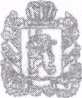 РОССИЙСКАЯ ФЕДЕРАЦИЯКРАСНОЯРСКИЙ КРАЙСАЯНСКИЙ РАЙОНСРЕДНЕАГИНСКИЙ СЕЛЬСКИЙ СОВЕТ ДЕПУТАТОВРЕШЕНИЕ05.05.2023                             с. Средняя Агинка                    № 86О внесении изменений в решение Среднеагинского сельского Совета депутатов от 29.01.2018 № 61 «Об утверждении Положения о старосте населенного пункта Среднеагинского сельсовета» ( в ред.решения от 03.09.2018 № 80, от 22.09.2021 № 28)В соответствии со статьей 27.1 Федерального закона от 06.10.2003 № 131-ФЗ «Об общих принципах организации местного самоуправления в Российской Федерации» (в редакции Федерального закона от 06.02.2023 № 12-ФЗ «О внесении изменений в Федеральный закон «Об общих принципах организации публичной власти в субъектах Российской Федерации»),  руководствуясь ст. 24, 28 Устава муниципального образования Среднеагинский сельсовет, Среднеагинский сельский Совет депутатов РЕШИЛ:Внести в Положения о старосте населенного пункта Среднеагинского сельсовета утверждённое решение Среднеагинского сельского Совета депутатов от 29.01.2018 № 61 ( в ред.решения от 03.09.2018 № 80, от 22.09.2021 № 28) следующие изменения:Подпункт 4.1 пункта 4 Положения изложить в новой редакции:  «Староста населенного пункта назначается Среднеагинским сельским Советом депутатов, в состав которого входит данный населенный пункт, по представлению схода граждан  населенного пункта. Староста населенного пункта назначается из числа граждан Российской Федерации, проживающих на территории данного сельского населенного пункта и обладающих активным избирательным правом, либо граждан Российской Федерации достигших на день представления сходом граждан 18 лет и имеющих в собственности жилое помещение, расположенное на территории данного сельского населенного пункта.». Пункт 4 Положения дополнить подпунктом 4.1.1 следующего содержания: « 4.1.1. Старостой сельского населенного пункта не может быть назначено лицо:1) замещающее государственную должность, должность государственной гражданской службы, муниципальную должность, за исключением муниципальной должности депутата Среднеагинского сельского Совета, осуществляющего свои полномочия на непостоянной основе, или должность муниципальной службы;2) признание судом недееспособным или ограниченно дееспособным;3) имеющее непогашенную или неснятую судимость.»2. Контроль за исполнением настоящего решения оставляю за собой.3. Решение вступает в силу после официального опубликования в газете «Среднеагинские вести» и подлежит размещению на странице Среднеагинского сельсовета официального сайта администрации Саянского района www/ adm-sayany.ru в информационно-телекоммуникационной сети Интернет.Глава Среднеагинского сельсовета                                     Председатель Среднеагинскогосельского Совета депутатов                                                 Р.Ф.Наузников